                                                                BİR KİTAP BİR DEĞEROkulumuz 1/C sınıf öğretmeni Yasemin Çokkeser ‘’Bir Kitap Bir Değer’’adlı projeye katılmıştır. Bu projeye katılmaktaki amacı öğrencilerine kitap okuma alışkanlığı kazandırmak ve sevdirmektir. Ayrıca kitaplar aracılığı ile değerlerimizi benimsetmek ve bu değerleri hayatları ile bütünleştirmeyi  hedeflemektedir. Bu proje sayesinde öğrencileri fikir alışverişinde bulunacaklar,düşüncelerini geliştirerek akranlarıyla paylaşacaktır.Okul aile işbirliğini artmasına katkı sunacak bu proje aynı zamanda öğrenci ve veli için  bilgi ve teknolojik becerileri edinme fırsatı olacaktır. 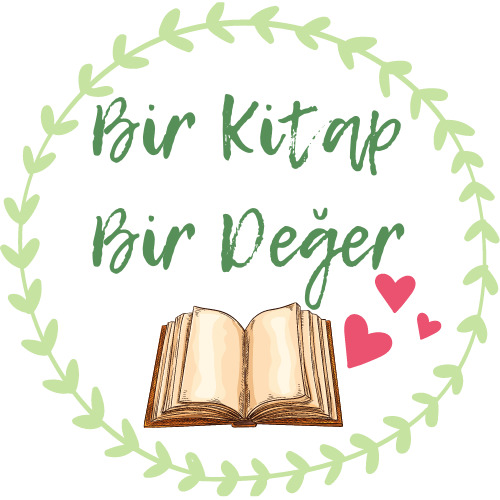 